THE CITY OF [INSERT CITY NAME] PROCLAMATION WHEREAS, National Apprenticeship Week is celebrating its 6th anniversary of raising awareness of the vital role apprenticeships provide in creating a qualified and highly-skilled workforce in diverse industries in [insert city name] and across the nation; andWHEREAS, the advancement and well-being of the United States of America depends upon the continued development of skilled workers in their chosen fields; andWHEREAS, an ever growing number of job creators and career seekers are discovering the benefits of apprenticeship’s unique learn-while-your-earn model; andWHEREAS, [insert city name] recognizes that robust apprenticeship programs provide tangible value to both job creators and apprentices, with the potential to increase productivity, improve diversity and inclusion, and reduce recruitment and training costs while providing a pathway to prosperous careers for job seekers.NOW, THEREFORE, I, [insert Mayor’s name], Mayor of [insert city name], do hereby declare November 8, 2020, through November 14, 2020, as National Apprenticeship Week inthe City of [insert city name]. 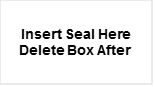 [Insert Name] [Insert Signature and Contact Information]